Hasiči Dolní Podluží 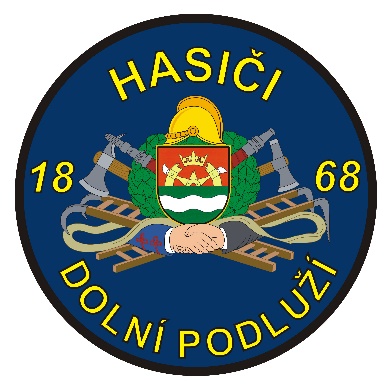 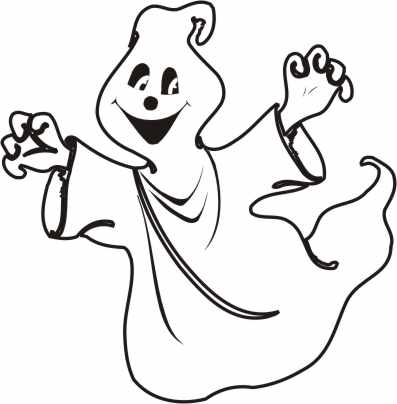 Vás zvou Na strašidelnou stezku odvahypro všechny věkové kategorieprověřte svoji odvahu!!pouze na vlastní nebezpečí!Kdy: 15.6.2019Kde: začátek ve 21:30 před restaurací Hromek po cestě plné strašidel Vás v cíli čeká opékání buřtů a diskotéka s možností spaní ve stanu na koupališti v Dolním PodlužíTěšíme se na vaši účasttuto akci podpořili:Obec Dolní Podluží	 manželé Stredákovi	     občerstvení na koupališti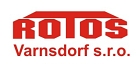 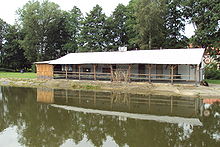 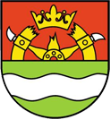 